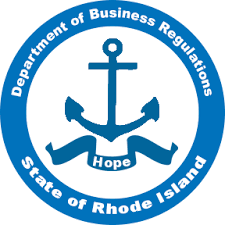 Hemp Change in Growing AreaUse this form to request an expansion or reduction to a previously approved growing area. Completed forms may be emailed to DBR.HempCompliance@dbr.ri.gov or mailed to the above address.Per 230-RICR-80-10-1.7(F)(2): “Requests to expand the original growing area re subject to review and consideration by DBR, in its sole discretion, and if granted may require a separate application and license.”I, the undersigned, declare under penalty of perjury that all statements made on this application are true and complete to the best of my knowledge and belief.Licensee InformationLicensee InformationLicensee InformationLicensee InformationLicensee InformationLicensee NameD/B/ALicense # and TypeLocation AddressLocation AddressStreet and Suite/Room/Unit #CityCityState, ZipContact PersonPhone #Email AddressGrow Area Expansion/Reduction InformationDescribe the proposed change in grow area* (attach additional sheets of paper if needed): *Please include a description of the growing area, including GPS coordinates, a map, and a building description with approximate square footage of the growing area (if applicable).Print NameTitleTitleDateDateSignature (Licensee)